Publicado en Madrid el 11/04/2019 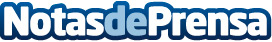 Vector ITC y Softtek forman una alianza estratégica para impulsar la creación de soluciones digitales El acuerdo hará posible el desarrollo de soluciones digitales en conjunto que beneficiarán a los clientes de ambas compañíasDatos de contacto:Virginia FrutosNota de prensa publicada en: https://www.notasdeprensa.es/vector-itc-y-softtek-forman-una-alianza_1 Categorias: Nacional Telecomunicaciones E-Commerce Recursos humanos http://www.notasdeprensa.es